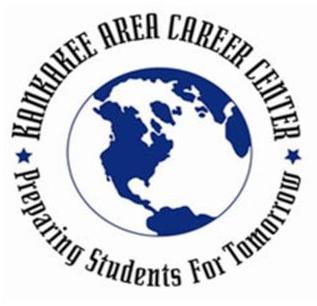 February 22, 2018To:  Members of the Executive CommitteeBEECHER –Jeffrey McCartney		        		BRADLEY – Scott WakeleyCENTRAL – Tonya Evans, Secretary                  		GRANT PARK – John Palan, ChairpersonHERSCHER –Richard Decman, Vice Chair	        	KANKAKEE Genevra Walters MANTENO – Lisa Harrod	         			MOMENCE – Shannon AndersonPEOTONE – Steve Stein		        		ST. ANNE – Charles Stegall.OFFICE. – Gregg MurphyThe regular monthly meeting of the KACC Executive Committee has been rescheduled from February 15 2018 to 8:30 a.m. on Tuesday, February 27, 2018 at the Kankakee Area Career Center boardroom.  Please contact us if you will be unable to attend the meeting and if possible, provide an alternate representative to ensure a quorum.  Roll callPublic CommentsConsent Agenda (Items may be removed for discussion.)Approval of minutes from January Regular and Closed Session Meetings of the Kankakee Area Career Center Executive Committee Meeting.Approval of Accounts Payable Approval of Financial ReportsAccept Resignation of Jeffrey Stone, CustodianDirector’s CommentsDirector’s ReportDiscussion / Action ItemsDirector’s EvaluationFlat Assessment FY2019 and Tuition ReviewFY 2019 School Calendar Update PRESS Policy Updates – First ReadGoverning Bodies, 2:260Identity Protection, 4:15Transportation, 4:110Facility Management and Building Programs, 4:150Safety 4:170Workplace Harassment ProhibitedAbused and Neglected Child Reporting; 5:90Staff Development Program, 5:100Terms and Conditions of Employment and Dismissal, 5:20Substitute Teachers, 5:220Suspension, 5:240Employment Termination and SuspensionsHome and Hospital Instruction, 6:150Equal Educational Opportunities, 7:10Student and Family Privacy Rights, 7:15Harassment of Students Prohibited, 7:20Attendance and Absenteeism, 7:70Preventing Bullying, Intimidation, and Harassment, 7:180Student Behavior, 7:190Administering Medicines to Students, 7:270Student Records, 7:340Information Items  Principal’s ReportClosed SessionTo consider information regarding Employment, and Contract Negotiations, collective negotiating matters between KACC and its employees or their representatives, or deliberations concerning salary schedules for one or more classes of employees, [5 ILCS 120/2(c)(2)] and Litigation, when an action against, affecting or on behalf of the particular District has been filed and is pending before a court or administrative tribunal, or when the District finds that an action is probable or imminent, in which case the basis for the finding shall be recorded and entered into the minutes of the closed meeting.  5 ILCS 120/2(c)(11).Re-open SessionAdjourn